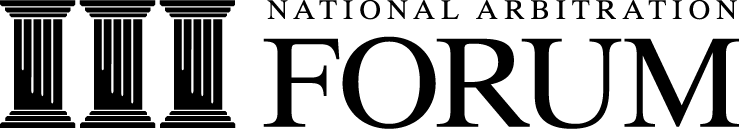 RESPONSE IN ACCORDANCE WITHTHE CENTRALNIC DISPUTE RESOLUTION POLICY[1.]	This Response responds specifically to the statements and allegations contained in the complaint in accordance with the CentralNic Dispute Resolution Policy (“Policy”) and Rules (“Rules”), and the National Arbitration Forum’s (Forum) Supplemental Rules (“Supp. Rules”).  [2.]	RESPONDENT INFORMATION[a.]	Name:	 [enter full name of Registry][b.]	Address:	[enter mailing address][c.]	Telephone:	[enter telephone number][d.]	Fax:	[enter facsimile number][e.]	E-Mail:	[enter e-mail address][3.]  RESPONDENT AUTHORIZED REPRESENTATIVE, IF KNOWN	[a.]	Name:	[enter full name of Representative(s)]	[b.]	Address:	[enter mailing address]	[c.]	Telephone:	[enter telephone number(s)]	[d.]	Fax:	[enter facsimile number]	[e.]	E-Mail:	[enter e-mail address(es)]Rule 5(b)(ii), (iii).[4.] PANEL SELECTIONRespondent elects to have this dispute heard by a:_____single member panel (only select this if complainant selected a single member panel and you agree)_____ three member panel  (If checked, or if Complainant has already requested a three member panel, list three candidates from the Forum’s list below.)1.2.3.Rule 5(b)(v), 5(c).[5.] FACTUAL AND LEGAL GROUNDSIn the spaces below, please provide Respondent’s arguments in response to Complainant’s claim.   Your arguments should “respond specifically to to the statements and allegations contained in the complaint.”  Your arguments may include any defense or bases for retaining the domain names.  Rule 5(b)(i).[provide arguments here][6.] EVIDENCEAnnex any copies of any documents that the Respondent considers to evidence its basis for denial of relief to Complainant.  Rule 5(b)(ix) and Annex to the Supp. Rules. [6.]	OTHER LEGAL PROCEEDINGS[Identify any other legal proceedings that have been commenced or terminated in connection with or relating to any of the domain name(s) or parties that are the subject of the complaint.]  Rule 5(b)(vi). [7.]	CERTIFICATIONS “Respondent certifies that the information contained in this Response is to the best of Respondent's knowledge complete and accurate, that this Response is not being presented for any improper purpose, such as to harass, and that the assertions in this Response are warranted under these Rules and under applicable law, as it now exists or as it may be extended by a good-faith and reasonable argument.” Rule 5(b)(viii).I have transmitted a copy of the response, including any annexes, to the Complainant, as required by Rule 5(b)(vii).Respectfully Submitted, ___________________[Signature]__________________[Name]___________________[Date][The Response and Annexes shall be submitted electronically, in accordance with the electronic submission requirements listed in the Annex to the Rules, to domaindispute@adrforum.com.]  Rule 3(b)].[Name of Complainant]Case No.FA [     ](Complainant)Case No.FA [     ]v.Case No.FA [     ][Name of Respondent]Case No.FA [     ](Respondent)Case No.FA [     ]